                               ROMÂNIA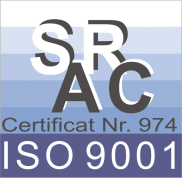 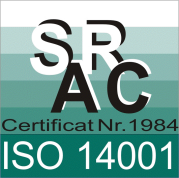 PRIMĂRIA  MUNICIPIULUI  BRAŞOVB-dul Eroilor nr. 8  Braşov  500007   Tel :  +40-268-416550 www.brasovcity.ro          Direcţia Arhitect Şef                                                                                        Serviciul AMTER                                                                                                                                                                                                            Nr. de înregistrare  49189/10.05.2021PROIECTUL DE HOTĂRÂRE AL CONSILIULUI LOCALprivind aprobarea programului multianual pentru realizarea lucrărilor de intervenţie asupra clădirilor cu valoare cultural arhitecturală din zonele de acțiune prioritară ale Municipiului Brașov și a regulamentului de intervenție pentru creşterea calității arhitectural-ambientale a clădirilor din zonele de acțiune prioritară în Municipiul Brașov, împreună cu anexele acestora.Consiliul Local al Municipiului Braşov, întrunit în şedinţă ordinară în data de …………………;Analizând, la iniţiativa Primarului Municipiului Braşov, Raportul de specialitate ale Direcției Arhitect Șef, înregistrate cu nr. 49191/10.05.2021, prin care se propune aprobarea programului multianual pentru realizarea lucrărilor de intervenţie asupra clădirilor cu valoare cultural arhitecturală din zonele de acțiune prioritară ale Municipiului Brașov și a regulamentului, împreună cu anexele acestora, în conformitate cu prevederile Legii nr. 153/2011 privind măsuri de creștere a calității arhitectural-ambientale a clădirilor, modificată și completată de Legea nr. 166/2016 în Municipiul Brașov;           Ținând cont de aprobarea înființării Fundației Monumentelor Istorice Brașov, prin HCL nr 136/24.02.2021, modificat prin HCL 254/22.04.2021;Având în vedere prevederile Legii 153/2011 privind măsuri de creștere a calității arhitectural-ambientale a clădirilor, cu modificările şi completările ulterioare coroborate cu ale Legii nr. 422/2001 privind protejarea monumentelor istorice, cu modificările şi completările ulterioare;           În temeiul art. 36, alin. (1), alin. (2), lit. b), lit. d), alin. (4), lit. a), alin. (6) lit. a) pct. 10, art. 39 alin. (1), art. 45, alin. (1) și art. 115 alin. (1) lit. b) din Legea Administrației Publice Locale nr. 215/2001, republicată, cu modificările şi completările ulterioare,HOTĂRĂŞTE:Art. 1. Se aprobă Programul multianual pentru realizarea lucrărilor de intervenţie asupra clădirilor cu valoare cultural arhitecturală din zonele de acțiune prioritară ale Municipiului Brașov, în conformitate cu prevederile Legii nr. 153/2011 privind măsuri de creștere a calității arhitectural-ambientale a clădirilor, modificată și completată de Legea nr. 166/2016, în vederea realizării unor lucrări care în conformitate cu prevederile art. 6 alin (3) reprezintă investiții de interes public local. Art. 2. Se aprobă Regulamentul de intervenție pentru creșterea calității arhitectural-ambientale a clădirilor din zonele de acțiune prioritară în Municipiul Brașov, în conformitate cu prevederile Legii nr. 153/2011 privind măsuri de creștere a calității arhitectural-ambientale a clădirilor, modificată și completată de Legea nr. 166/2016, în vederea realizării unor lucrări care în conformitate cu prevederile art. 6 alin (3) reprezintă investiții de interes public local.Art. 3. Dosarul tehnic și Dosarul de finanțare pentru fiecare imobil vor fi elaborate în conformitate cu prevederile Legii nr. 153/2011 privind măsuri de creștere a calității arhitectural-ambientale a clădirilor, completată de Legea nr. 166/2016 și ale Legii nr. 422/2001 privind protejarea monumentelor istorice.Art. 4. Direcția Arhitect șef, Direcția economică, Direcția Juridică și administrație publică locală, Direcția fiscală  și Direcția Județeană pentru Cultură Brașov în parteneriat cu Fundația Monumentelor Istorice Brașov vor colabora pentru implementarea programului pilot în Municipiul Brașov.Art. 5.  Primarul Municipiului Braşov prin Direcţia Arhitect Şef, va asigura ducerea la îndeplinire a prezentei hotărâri.INIŢIATOR,PRIMAR,ALLEN COLIBAN